Załącznik nr 6 do Ogłoszenia o naborzeZałącznik nr 4 do Umowy o dofinansowanie nr ……………………….. z dnia ………………………..…………………………………………………..…………………………………………………..…………………………………………………..………………………………………………….                            		Nazwa i adres Wnioskodawcy/Beneficjenta 						Miejscowość i  dataOŚWIADCZENIE O KWALIFIKOWALNOŚCI PODATKU VATW związku z ubieganiem się ……….. (nazwa Wnioskodawcy oraz jego status prawny) ……………………………… o dofinansowanie w ramach Regionalnego Programu Operacyjnego Województwa Podlaskiego na lata 2014-2020 na realizację Projektu ............................................................................................................................. (tytuł Projektu) oświadczam, że realizując powyższy Projekt:………………………(nazwa Wnioskodawcy)……………………… ani żaden inny podmiot zaangażowany w Projekt oraz wykorzystujący do działalności opodatkowanej produkty będące efektem realizacji Projektuzarówno w fazie realizacyjnej oraz operacyjnej, zgodnie z obowiązującym prawodawstwem krajowym, nie ma prawnych możliwości do obniżenia kwoty podatku należnego o kwotę podatku naliczonego lub ubiegania się o zwrot VAT, którego wysokość została wskazana w budżecie Projektu.Jednocześnie ………………………(nazwa Wnioskodawcy)………….………zobowiązuję się do zwrotu zrefundowanej w ramach Projektu ………………….(tytuł Projektu) …………….………. części poniesionego podatku VAT, jeżeli zaistnieją przesłanki umożliwiające odzyskanie tego podatku przez ……………………… (nazwa Wnioskodawcy).Zobowiązuję się również do udostępniania dokumentacji finansowo-księgowej oraz udzielania uprawnionym organom kontrolnym informacji umożliwiających weryfikację kwalifikowalności podatku VAT. Będąc świadomy odpowiedzialności karnej, wynikającej z przepisów Kodeksu Karnego, dotyczących poświadczania nieprawdy co do okoliczności mającej znaczenie prawne, oświadczam, że powyższe informacje są prawdziwe, kompletne, rzetelne oraz zostały przekazane zgodnie z moją najlepszą wiedzą i przy zachowaniu należytej staranności.…………………….…………………………              (podpis i pieczątka)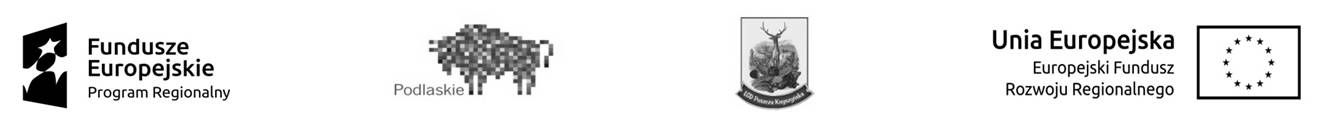 